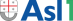 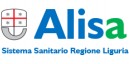 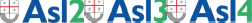 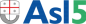 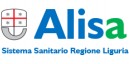 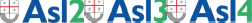 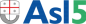 شهادة ذاتية لعودة التلميذ/الط الب/القائم بالن شاط التعليمي في مجال الخدمات التربوية للط فولة، وفي المدارس بجميع الص فوف و المستويات، وفي أشواط التعليم والت كوين المهنيين(IEFP)(1)في حالة الغياب بسبب أمراض غير مرتبطة بالكوفيد ...........................بتاريخ.............................ب المزداد 	أسفله الممضي........................................................الضرائبي مز الر 	ب الساكن.....................................................................ل )األبوية الوصاية صاحب( الوالد بصفة **....................................................................بتاريخ.........................................................ب  المزداد.........................................................الضرائبي الرمز 	المقيمأو** بصفة القائم بالن شاط المدرسي..............................................................تاريخ إلى 	تاريخ من غائبأشهديعاقب عليه بموجب القانونيدلي ببيانات كاذبةل منساريةو الجاري بها العمل، ومع العلم بأن كووفقا للت شريعات الالجنائي والقوانين الخاصة المتعلقة بهذا الموضوع، عمال بالمادة 64 من القانون الجنائي، ولمقتضيات الماد ة 64 منمرسوم رئيس الجمهورية رقم :0222/664بأن ني قد  ات صلت و سمعت طبيب األسرة لألطفال / طبيب الط ب العام الدكتور............................................... هذا األخير ال ذي لم يعتبر أن ه من الض روري إخضاعه للمسار الت شخيصي العالجي و للوقاية من الكوفيد 91 حسبماتقتضيه التشريعات الوطنية واإلقليمية؛ولذلك يدعو إلى إعادة االلتحاق بالمدرسة /بالخدمة الت ربوية للط فولة.........................................................التاريخالوالد(ة/)صاحب المسؤولية األبوي ة/ القائم بالن شاط التعليميح سواء في حاالت الغياب لفترة أقل من ثالثة أيام أو مساوية لثالثة أيامذاتي صالن هذا االشهاد اليتم التحديد بأبسبب مرض غير مرتبط بالكوفيد لألطفال الذين يتابعون  الخدمات التربوية وروض األطفال (من صفر إلى 4 سنوات)؛ل مدة كانت من الغياب بسبب مرض غير مرتبط بالكوفيد.ل المدارس األخرى لكوسواء كذلك لك